Муниципальный Фестиваль коррекционно-развивающих занятий.04.10.2021-30.11.2021Муниципальное общеобразовательное учреждение Константиновская средняя школаТутаевского муниципального районаКонспект занятия «12 месяцев в году» 3 классУчитель-дефектолог Смирнова Ю.М.Высшая квалификационная категорияп. Константиновский, 2021 г.Краткая характеристика обучающихся с ОВЗ (Вариан 7.2)Занятия учителя-дефектолога посещает группа 2Б класса в количестве 5 человек. Все обучающие имеют ЗПР (Вариан 7.2)Обучающиеся испытывают затруднения в освоении учебных программ. У детей отмечаются нарушения речевой и мелкой моторики, внимания, памяти, зрительного восприятия и пространственной ориентировки.У данной группы детей не сформирована произвольность поведения, имеются нарушения эмоционально-волевой сферы (могут агрессивно себя вести, выражаться нецензурной бранью, отказываться выполнять задания). Темп деятельности и работоспособности в данной группе ниже среднего, с трудом могут сосредоточенно работать длительное время, появляются признаки утомляемости.. Цель: закрепление знаний учащихся о названии месяцев и времён года, соответствии месяцев временам года. Задачи:Коррекционно-развивающие: Развивать у ребенка познавательный интересРазвивать воображение, внимание, память, мышление, творчествоРазвивать умения анализировать и сравниватьРазвить мелкую моторику рукПоощрять к высказыванию, активизировать речьОбразовательные: Закреплять знания о названии времён года и месяцев Научить соотносить месяцы с временами годаВоспитательные: Развивать умение взаимодействовать со сверстниками и взрослымиВоспитывать умение выслушивать и дополнять высказывания других детейВоспитывать желание помочь окружающим, оказать помощь и поддержкуОборудование: мультимедийный проектор, коврограф «Ларчик», «Конструктор букв» «Волшебная восьмерка» «Чудо Крестики», предметные картинки. Ход занятия:Чтение стихотворения учителем-дефектологомДвенадцать месяцев бегут
Сменяя время года,
И замыкает снова круг
Волшебница-природа.Вопрос-ответ Учитель: Ребята, а вы догадались про что мы сегодня будем с вами говорить, Знаете ли вы, сколько месяцев в году?Ученики: Двенадцать.Учитель: Правильно, а теперь давайте вспомним названия месяцев. У меня на доске зашифрованы месяца. Кто будет разгадывать первый?  (Ребята по очереди разгадывают названия)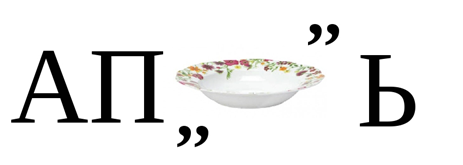 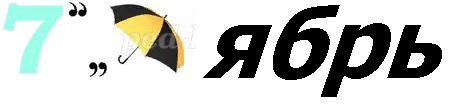 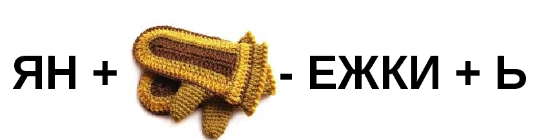 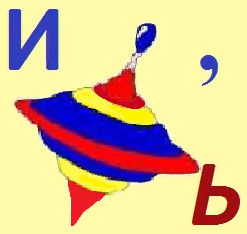 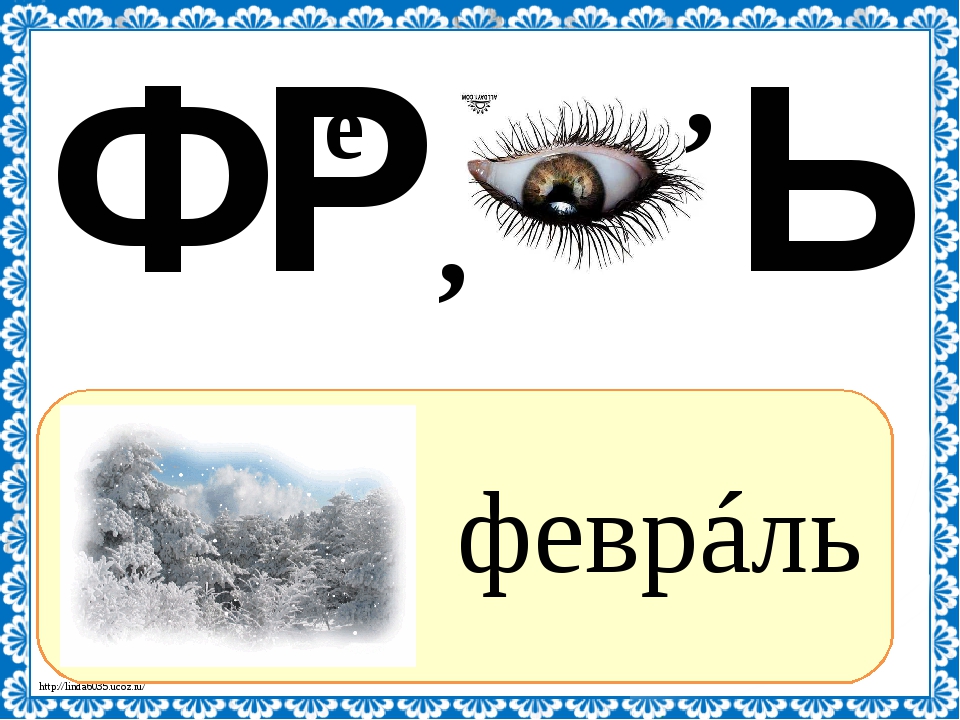 Ученики: Апрель, сентябрь, январь, июль, февраль. Учитель: Молодцы, все отгадали правильно, а названия каких месяцев мы с вами еще знаем?Ученики: Март, май, июнь, август, октябрь, ноябрь, декабрь.Учитель: Отлично, все названия вспомнили правильно. Только один месяц закончится, сразу начинается другой. И ни разу еще не было так, чтобы февраль пришел раньше, чем уйдет январь, а май обогнал бы апрель. Месяцы идут один за другим и никогда не встречаются. А какую сказку мы можем с вами вспомнить, в которой будто бы одна девочка, увидела все двенадцать месяцев сразу. Ученики: «12 месяцев»Учитель: А у вас не появилось желания тоже встретить все 12 месяцев сразу. Если да, то нам с вами нужно подготовится к встрече, чтобы узнать каждого из них. Итак, нашу подготовку начнём с разминки.  Разминка: Придумать 5 слов(существительных) начинающихся на букву «В», которые будут относиться к временам года. Не забываем, что существительные отвечают на вопрос Кто? Что? Открывает тетради, пишем число, приступаем к выполнению задания. Упражнение «Календарь» с использованием «Конструктора букв»Учитель: У меня разлетелся календарь и мне нужно собрать все листочки по порядку, а именно в той последовательности в какой стоят месяцы в году. Помогите мне, пожалуйста. С какого месяца начинается новый год? 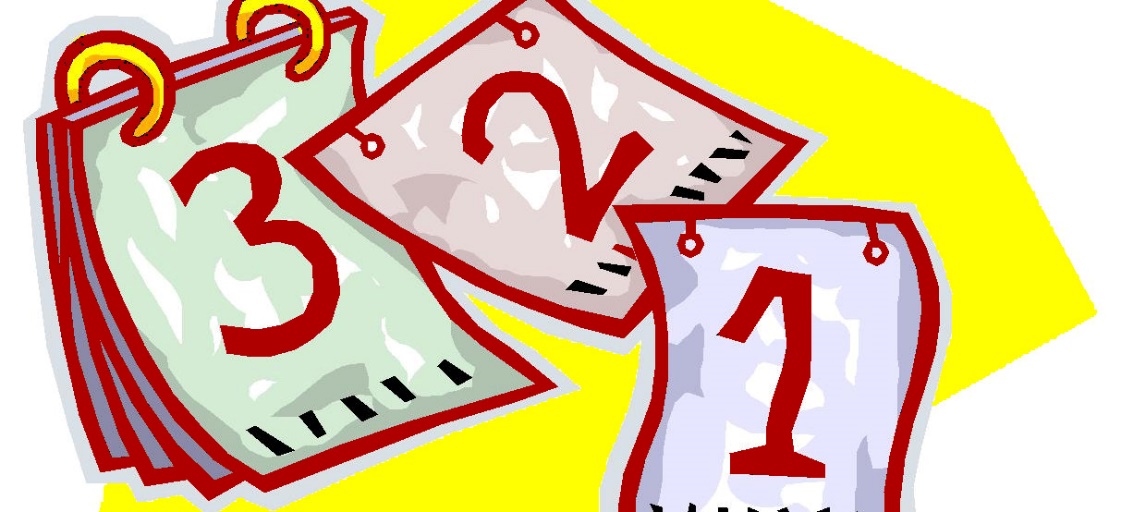 Ученики: Январь Учитель: Правильно. Какая первая буква?Ученики:ЯУчитель: Правильно. Давайте составим букву «Я» на ваших трафаретах (Дети выкладывают первые буквы названия месяцев используя «Конструктора букв» (январь, март, апрель, июль, сентябрь, октябрь). Остальные названия  учитель выводит на доску.А сейчас давайте вспомним названия месяцев по временам года.Давайте начнем с зимы. Зимние месяцы: (3 слайд, поэтапно выводить Декабрь, Январь, Февраль). Ребятам дается одно стихотворение, они должны прочитать в паре.Декабрь У декабря полно забот -
Как всё успеть - не знает!
Он провожает старый год
И Новый Год встречает!
Весенние месяцы: (4 слайд, Март, Апрель, Май)МартРыхлый снег темнеет в марте. Тают льдинки на окне. Зайчик бегает по парте И по карте На стене.	Летние месяцы: (5 слайд, Июнь, Июль, Август)Июль Сенокос идет в июле, Где-то гром ворчит порой. И готов покинуть улей Молодой пчелиный рой.Осенние месяцы: (6 слайд, Сентябрь, Октябрь, Ноябрь)ОктябрьСередина октября. Ночи стали длинные. Улетели за моря Стаи журавлиные.
Мы с вами вспомнили названия месяцев. (7 слайд) . 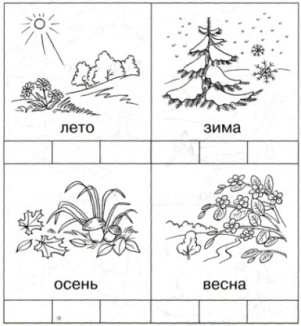 «Случай на катке». Перед вами текст с пропущенными буквами, вам нужно вставить буквы и прочитать. Случай на каткеСтоял морозный солнечный денёк. У речки мальчики играли в снежки. Девочки лепили снеговика. Витя выбежал на лёд на коньках. Тонкий лёд затрещал. Витя провалился в воду и закричал.На крик прибежал дядя Фёдор. Он бросил мальчику верёвку. Витя ухватился за неё и вылез из водыУпражнение «Запиши названия месяцев» с использованием «Волшебной Восьмерки».  Учитель: А какой первый месяц лета? А сколько в нем букв? Выложите у себя на игровом поле цифру «4». А какой второй месяц осени? А сколько в нем букв? Выложите у себя цифру «7». А какой второй месяц зимы? А сколько в нем букв? Выложите у себя цифру «6». А какой третий месяц весны? А сколько в нем букв? Выложите у себя цифру «3».Ребята, а какое у нас сейчас с вами время года, а месяц?Определи времена годаМяч 				Панама 				Скакалка 			Дождевик 				Зонт 				СанкиВарежки 				Сапоги 		Купальник 			ШубаГде же мы всё-таки можем встретить братьев 12 месяцев. Наверно в лесу. Давайте отправимся в лес. Но чтобы отправится нам с вами нужно выполнить еще одно задание.Рассыпались слова – собрать.  Ответы выводятся  на экранДождик – ЖДОИКДРадуга-АГДАРУСнег- ГНСЕЛист –ТИЛСЗонт-ОТЗНПесок-КОЕПС«Елочка» с использованием  «Чудо Крестики»Учитель: Все молодцы, так отлично справляемся. Еще немножко и мы свами увидим «12 месяцев». Давайте мы с вами вспомним какой праздник в декабре нас ждет?Ученики: Новый годУчитель: Правильно. Давайте мы с вами сделаем самую красивую елочку используя фигуры из «Чудо Крестиков»Учитель: Отлично, все молодцы!И вот мы с вами в лесуНо, где же, братья месяцы? Спрятались от нас! Не удалось их встретить, но это не беда. Они нас слышали и отправили вам небольшие сладкие подарочки за то, что вы сегодня были молодцы, выполнили различные задания. И теперь я уверена, что вы все запомнили названия 12 месяцев.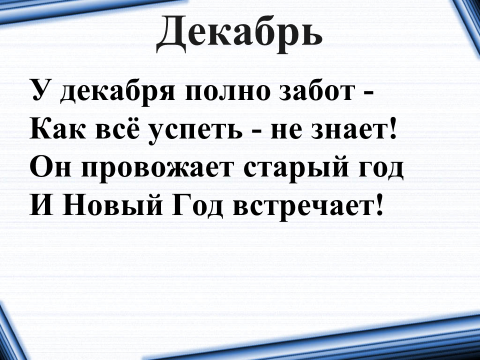 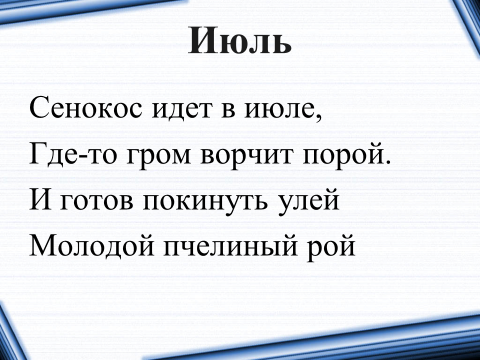 Случ◊й на к◊ткеСт□ял м□р□зный с□лнечный денёк. У речки м◊льч()к()  ()гр◊ли в снежк(). Дев□чк() леп()л() снег□в()к◊.В()тя выбеж◊л на лёд на к□ньк◊х. Т□нк()й лёд затрещ◊л. В()тя пр□в◊л()лся в в□ду и закр()ч◊л.На кр()к пр()беж◊л дядя Фёд□р. □н бр□с()л м◊льч()ку верёвку. В()тя ухв◊т()лся з◊ неё и вылез из в□ды.Случ◊й на к◊ткеСт□ял м□р□зный с□лнечный денёк. У речки м◊льч()к()  ()гр◊ли в снежк(). Дев□чк() леп()л() снег□в()к◊.В()тя выбеж◊л на лёд на к□ньк◊х. Т□нк()й лёд затрещ◊л. В()тя пр□в◊л()лся в в□ду и закр()ч◊л.На кр()к пр()беж◊л дядя Фёд□р. □н бр□с()л м◊льч()ку верёвку. В()тя ухв◊т()лся з◊ неё и вылез из в□ды.ЗИМАВарежки, Шуба, СанкиВЕСНАМяч, СапогиЛЕТОМяч, Купальник, Скакалка, ПанамаОСЕНЬДождевик, Сапоги, ЗонтЗИМАВЕСНАЛЕТООСЕНЬЗИМАВЕСНАЛЕТООСЕНЬ